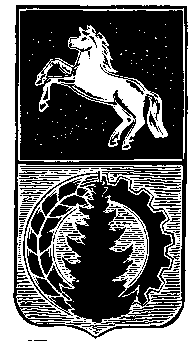 АДМИНИСТРАЦИЯ АСИНОВСКОГО РАЙОНАПОСТАНОВЛЕНИЕ     17.12.2021                                                                                                                           №1766 г.Асино О признании утратившими силу постановлений администрации Асиновского района  от 22.03.2011 № 526 «О подготовке проекта правил землепользования и застройки Асиновского городского поселения», от 22.03.2011 №528 «О подготовке генерального плана Асиновского городского поселения»В целях приведения муниципальных правовых актов в соответствие с требованиями  законодательства ПОСТАНОВЛЯЮ: 	1.Признать утратившими силу:- постановление администрации Асиновского района от 22.03.2011 № 526 «О подготовке проекта правил землепользования и застройки Асиновского городского поселения»;- постановление администрации Асиновского района от 22.03.2011 №528 «О подготовке генерального плана Асиновского городского поселения».           2. Настоящее постановление подлежит официальному опубликованию в средствах массовой информации и размещению на официальном сайте муниципального образования «Асиновский район» www.asino.ru и вступает в силу с даты официального опубликования.           3. Контроль за исполнением настоящего постановления возложить на Первого заместителя Главы администрации Асиновского района по обеспечению жизнедеятельности и безопасности.Глава Асиновского района                                                                          Н.А.ДанильчукС.В.Прохоренко